ВостСибАудит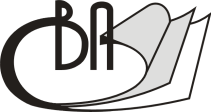 664047, г. Иркутск,  ул. Советская, д.3, оф.301тел.  (395-2) 25-22-15, 72-45-25  телефакс (395-2) 280-227e-mail: info@vsaudit.ruОТЧЕТ ООО «ВОСТСИБАУДИТ»  О ДЕЯТЕЛЬНОСТИ ЗА  2015 ГОДОрганизационно-правовая форма: общество с ограниченной ответственностью. Доли в уставном капитале распределены следующим образом: Аудиторы-76,8%, Физические лица-23,2%. В состав сети аудиторских организаций не входит. Органами управления в соответствии с Уставом являются: Общее собрание участников, Дирекция, Директор.Общее собрание участников  является высшим органом управления, осуществляет свою деятельность путем принятия решений по делам общества в  соответствии с действующим законодательством  и  уставом. Дирекция является коллегиальным исполнительным органом, принимает решения по вопросам оперативного управления обществом, которые считаются обязательными для Директора и всех должностных лиц общества.Директор является единоличным исполнительным органом, осуществляет руководство текущей деятельностью общества. Права  и  обязанности Директора,   порядок  осуществления  им действий по управлению обществом устанавливаются законодательством Российской  Федерации, Уставом и договором, заключенным между ним и обществом.Структура общества: -административно-управленческий отдел; -аудиторский отдел; -юридический отдел.Руководитель аудиторского отдела является заместителем директора. Осуществляет экспертизу поступивших заказов на аудит, общее планирование аудита хозяйствующих субъектов, организационный и методический контроль над проведением аудита, внутренний контроль качества аудита по результатам проверки каждого хозяйствующего субъекта, общий надзор за повышением образовательного уровня сотрудников.Руководитель юридического отдела осуществляет методическое руководство правовой работой, разрабатывает внутренние правовые документы, участвует в разработке, изменении, дополнении внутрифирменных аудиторских стандартов, разрабатывает проекты договоров на аудит и сопутствующие аудиту услуги, а также трудовых и гражданско-правовых договоров.Порядок функционирования системы внутреннего контроля качества определен внутрифирменным стандартом «Правила организации системы контроля качества услуг» (последняя дата внесения изменений 01.07.2015) и соответствует требованиям Закона №307-ФЗ «Об аудиторской деятельности», а также федеральным стандартам аудиторской деятельности.Единоличный исполнительный орган заявляет, что система внутреннего контроля качества функционирует эффективно.Последняя по времени внешняя проверка качества работы общества проведена 07.04.2015-23.04.2015 ТУ Росфиннадзора в Новосибирской области (плановая проверка). В 2015 году был проведен обязательный аудит бухгалтерской (финансовой) отчетности следующих организаций, предусмотренных частью 3 статьи 5 Федерального закона "Об аудиторской деятельности": Единоличный исполнительный орган заявляет, что для обеспечения независимости общества и его сотрудников по отношению к аудируемым лицам обществом на регулярной основе принимаются меры по выявлению наличия угроз независимости мышления и поведения с целью оценки их значимости и принятия мер предосторожности по устранению таких угроз или сведению их до приемлемого уровня. В 2015 году в ходе проведения внутренней проверки соблюдения независимости наличие угроз независимости не выявлено.Единоличный исполнительный орган заявляет, что аудиторами общества в 2015 году соблюдалось требование о ежегодном обучении по программам повышения квалификации, установленное частью 9 статьи 11 Федерального закона "Об аудиторской деятельности".Размеры оплаты труда сотрудников, в том числе руководителей аудиторских групп, в 2015 году определялись условиями трудовых договоров, подготовленных с учетом Штатного расписания. Основными факторами, оказывающими влияние на размер вознаграждения руководителей аудиторских групп, являются: выполнение работ в сокращенные сроки и профессиональное мастерство.В соответствии с внутрифирменным стандартом «Правила организации системы контроля качества услуг» при назначении участников аудиторской группы обществом учитываются преемственность и ротация кадров в целях рационального проведения аудита. Ротация старшего персонала в аудиторской группе предусмотрена не реже 1 раза в 7 лет. Сведения о выручке от оказания услуг  за прошлый отчетный год.           Директор                                                                                                              Н.П. Князькова№ п/пОрганизационно-правовая формаНаименование1.Акционерное обществоЗабайкальское горнорудное предприятие (ИНН 3808229661)№ п/пСведения о выручке аудиторской организации за прошлый отчетный год, в том числе о суммах, полученных от:Выручка, тыс.руб.а)проведения обязательного аудита бухгалтерской (финансовой) отчетности, в том числе консолидированной:13 073- предусмотренных частью 3 статьи 5 Федерального закона "Об аудиторской деятельности", и организаций, входящих в группы, находящиеся под их контролем0- прочих организаций 13 073б)предоставления услуг, связанных с выполнением отличных от аудита бухгалтерской (финансовой) отчетности организаций заданий, обеспечивающих уверенность, консультационных услуг в области налогообложения и прочих связанных с аудиторской деятельностью услуг:3 213- аудируемым лицам3 063- прочим организациям150Итого16 286